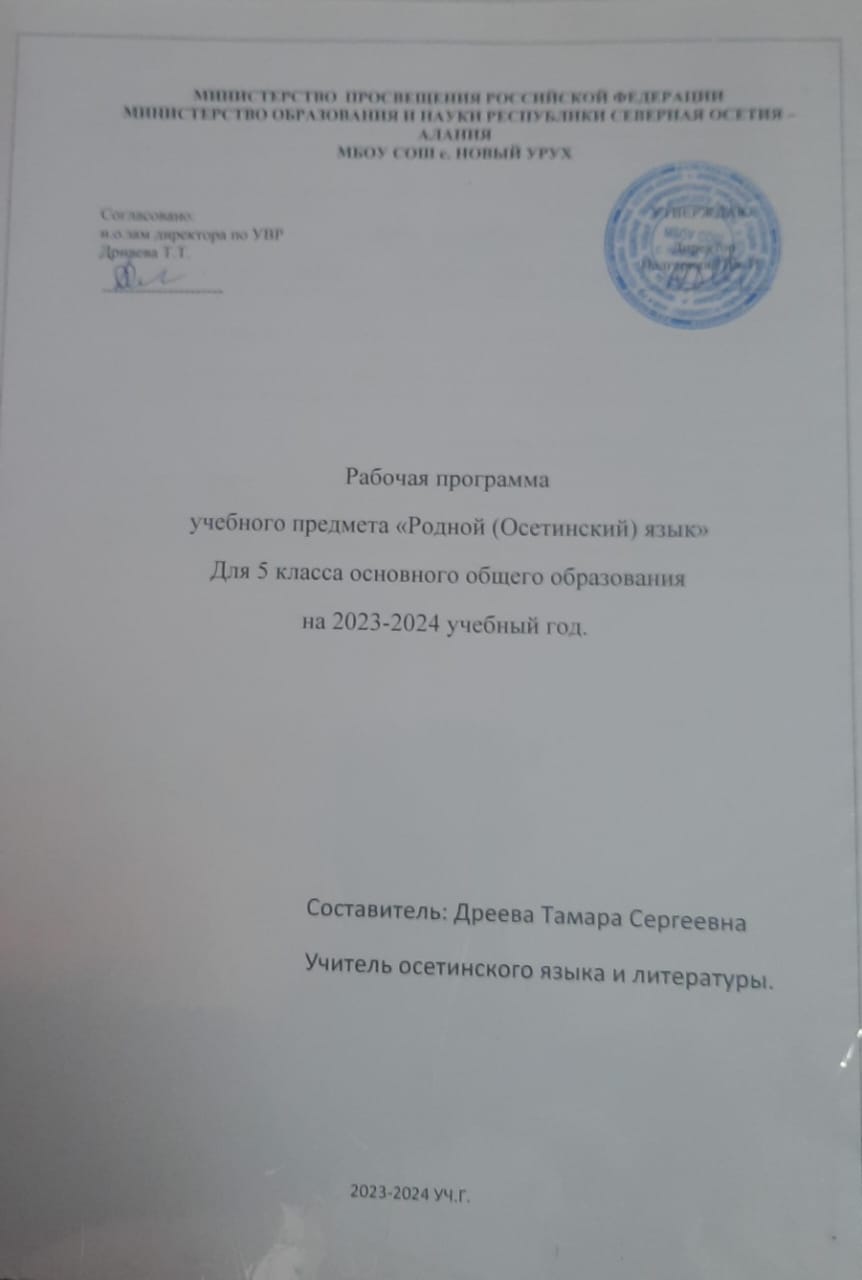 ПОЯСНИТЕЛЬНАЯ ЗАПИСКАОБЩАЯ ХАРАКТЕРИСТИКА УЧЕБНОГО ПРЕДМЕТА «РОДНОЙ (ОСЕТИНСКИЙ) ЯЗЫК»Учебный предмет «Родной (осетинский) язык» входит в предметную область «Родной язык и родная литература» учебного плана образовательных организаций основного общего образования.Учебный предмет «Родной (осетинский) язык» является одним из основных элементов образовательной системы основного общего образования, формирующим компетенции в сфере осетинской языковой культуры. Его включенность в общую систему обеспечивается содержательными связями с другими учебными предметами гуманитарного цикла, особенно с учебным предметом «Родная (осетинская) литература».Учебный предмет «Родной (осетинский) язык»  даёт учащимся знания о родном языке, учит тому, как пользоваться языком в разных жизненных ситуациях, учащийся приобщается к духовным богатствам осетинской культуры и литературы, а также к культурно-историческому опыту других народов.Используемые учебные тексты, предлагаемая тематика речи на осетинском языке имеют патриотическую, гражданственную, морально-этическую воспитательную направленность, вносят свой вклад в приобщение школьников к национальной культуре. Все это в конечном итоге обеспечивает формирование личностных качеств, соответствующих национальным и общечеловеческим ценностям.Кроме того, системно-деятельностный подход выдвигает требование обеспечения преемственности курсов осетинского языка основной и начальной школы.ЦЕЛЬ И ЗАДАЧИ ИЗУЧЕНИЯ УЧЕБНОГО ПРЕДМЕТА «РОДНОЙ (осетинский) ЯЗЫК»Изучение родного (осетинского) языка направлено на достижение следующих целей:- воспитание уважения к родному (осетинскому) языку, формирование сознательного отношения к нему как важному культурному явлению; - формирование у учащихся осознанного отношения к языку, как к духовно-эстетическому богатству; - формирование отношения к языку, как к главному средству общения и процесса образования; - приобщение к устной и письменной речевой культуре, использование правил языковых возможностей в разных ситуациях, обогащение активного словарного запаса.Задачи изучения учебного предмета «Родной (осетинский)язык»:- овладение знаниями о осетинском языке, его устройстве и функционировании, о стилистических ресурсах, основных нормах осетинского литературного языка и речевого этикета; обогащение словарного запаса и увеличение объема используемых грамматических средств;- развитие у обучающихся коммуникативных умений в четырех основных видах речевой деятельности: говорении, слушании, чтении, письме;- приобщение к культурному наследию осетинского народа, формирование умения представлять свою республику, ее культуру в условиях межкультурного общения;- уважительное отношение к языковому наследию народов, проживающих в Российской Федерации.МЕСТО УЧЕБНОГО ПРЕДМЕТА «РОДНОЙ (ОСЕТИНСКИЙ) ЯЗЫК» В УЧЕБНОМ ПЛАНЕВ соответствии с ФГОС ООО учебный предмет «Родной язык» входит в предметную область «Родной язык и родная литература» и является обязательным для изучения.В 5 классе количество учебных часов, выделяемых на изучение предмета «Родной (осетинский) язык», – 2 часа в неделю, что составляет 68 часов.СОДЕРЖАНИЕ УЧЕБНОГО ПРЕДМЕТА «Родной  (осетинский) ЯЗЫК» в  5 классеЯзык и речь. Язык-основное средство общения между людьми.Синтаксис.Общие сведения о синтаксисе и пунктуации.Словосочетание.Правило разбора словосочетания.Предложение. Типы предложений по цели высказывания и по интонации. Типы предложений по цели высказывания и по интонации. Члены предложения. Главные члены предложения. Второстепенные члены предложения. Определение. Вспомогательные слова. Простые нераспространённые и простые распространённые предложения.Однородные члены предложения. Сложное предложение. Правило разбора сложного предложения. Обращение.Прямая речь. Понятие о диалоге. Диалог.Фонетика, орфоэпия, графика и орфография.Фонетика. Гласные звуки. Согласные звуки. Алфавит. Слог. Ударение.Лексика.Многозначность слов. Прямые и переносные значения слов. Антонимы. Омонимы. Синонимы.Морфемика. Словообразование.Значимые части слова.Приставки и их значение. Изменения согласных после приставок.Суффиксы. Понятие о производной основе. Слово. Деление слова на значимые части.Морфология. Орфография.Общее понятие о частях речи.Имя существительное, его значение и грамматические признаки. Число существительных. Склонение существительных. Имя прилагательное. Имя числительное. Количественные и порядковые числительные.ПЛАНИРУЕМЫЕ ОБРАЗОВАТЕЛЬНЫЕ РЕЗУЛЬТАТЫЛИЧНОСТНЫЕ РЕЗУЛЬТАТЫ1) гражданского воспитания:готовность к выполнению обязанностей гражданина и реализации его прав, уважение прав, свобод и законных интересов других людей, активное участие в жизни семьи, образовательной организации, местного сообщества, родного края, страны, в том числе в сопоставлении с ситуациями, отражёнными в литературных произведениях, написанных на родном (осетинском) языке;неприятие любых форм экстремизма, дискриминации;понимание роли различных социальных институтов в жизни человека;представление об основных правах, свободах и обязанностях гражданина, социальных нормах и правилах межличностных отношений в поликультурном и многоконфессиональном обществе, формируемое в том числе на основе примеров из литературных произведений, написанных на родном (осетинском) языке;готовность к разнообразной совместной деятельности, стремление к взаимопониманию и взаимопомощи, активное участие в школьном самоуправлении;готовность к участию в гуманитарной деятельности (помощь людям, нуждающимся в ней; волонтёрство);2) патриотического воспитания:осознание российской гражданской идентичности в поликультурном и многоконфессиональном обществе, понимание роли родного (осетинского) языка в жизни народа, проявление интереса к познанию родного (осетинского) языка, к истории и культуре своего народа, края, страны, других народов России, ценностное отношение к родному (осетинскому) языку, к достижениям своего народа и своей Родины - России, к науке, искусству, боевым подвигам и трудовым достижениям народа, в томчисле отражённым в художественных произведениях, уважение к символам России, государственным праздникам, историческому и природному наследию и памятникам, традициям разных народов, проживающих в родной стране;3) духовно-нравственного воспитания:ориентация на моральные ценности и нормы в ситуациях нравственного выбора, готовность оценивать своё поведение, в том числе речевое, и поступки, 
а также поведение и поступки других людей с позиции нравственных и правовых норм с учётом осознания последствий поступков; активное неприятие асоциальных поступков, свобода и ответственность личности в условиях индивидуального и общественного пространства;4) эстетического воспитания:восприимчивость к разным видам искусства, традициям и творчеству своего и других народов, понимание эмоционального воздействия искусства, осознание важности художественной культуры как средства коммуникации и самовыражения;понимание ценности отечественного и мирового искусства, роли этнических культурных традиций и народного творчества, стремление к самовыражению в разных видах искусства;5) физического воспитания, формирования культуры здоровья и эмоционального благополучия:осознание ценности жизни с опорой на собственный жизненный и читательский опыт, ответственное отношение к своему здоровью и установка на здоровый образ жизни (здоровое питание, соблюдение гигиенических правил, рациональный режим занятий и отдыха, регулярная физическая активность);осознание последствий и неприятие вредных привычек (употребление алкоголя, наркотиков, курение) и иных форм вреда для физического и психического здоровья, соблюдение правил безопасности, в том числе правил безопасного поведения в интернет-среде;способность адаптироваться к стрессовым ситуациям и меняющимся социальным, информационным и природным условиям, в том числе осмысляя собственный опыт и выстраивая дальнейшие цели;умение принимать себя и других, не осуждая;умение осознавать своё эмоциональное состояние и эмоциональное состояние других, использовать адекватные языковые средства для выражения своего состояния, в том числе опираясь на примеры из литературных произведений, написанных на родном (осетинском) языке, сформированность навыков рефлексии, признание своего права на ошибку и такого же права другого человека;6) трудового воспитания:установка на активное участие в решении практических задач (в рамках семьи, школы, города, края) технологической и социальной направленности, способность инициировать, планировать и самостоятельно выполнять такого рода деятельность;интерес к практическому изучению профессий и труда различного рода, в том числе на основе применения изучаемого предметного знания и ознакомления с деятельностью филологов, журналистов, писателей, уважение к труду и результатам трудовой деятельности, осознанный выбор и построение индивидуальной траектории образования и жизненных планов с учётом личных и общественных интересов и потребностей;умение рассказать о своих планах на будущее;7) экологического воспитания:ориентация на применение знаний из области социальных и естественных наук для решения задач в области окружающей среды, планирования поступков и оценки их возможных последствий для окружающей среды, умение точно, логично выражать свою точку зрения на экологические проблемы;повышение уровня экологической культуры, осознание глобального характера экологических проблем и путей их решения, активное неприятие действий, приносящих вред окружающей среде, в том числе сформированное при знакомстве с литературными произведениями, поднимающими экологические проблемы, осознание своей роли как гражданина и потребителя в условиях взаимосвязи природной, технологической и социальной сред, готовность к участию в практической деятельности экологической направленности;8) ценности научного познания:ориентация в деятельности на современную систему научных представлений об основных закономерностях развития человека, природы и общества, взаимосвязях человека с природной и социальной средой, закономерностях развития языка, овладение языковой и читательской культурой, навыками чтения как средства познания мира, овладение основными навыками исследовательской деятельности, установка на осмысление опыта, наблюдений, поступков и стремление совершенствовать пути достижения индивидуального и коллективного благополучия.9) адаптации обучающегося к изменяющимся условиям социальной и природной среды:освоение обучающимися социального опыта, основных социальных ролей, норм и правил общественного поведения, форм социальной жизни в группах и сообществах, включая семью, группы, сформированные по профессиональной деятельности, а также в рамках социального взаимодействия с людьми из другой культурной среды;способность обучающихся к взаимодействию в условиях неопределённости, открытость опыту и знаниям других;способность действовать в условиях неопределённости, повышать уровень своей компетентности через практическую деятельность, в том числе умение учиться у других людей, получать в совместной деятельности новые знания, навыки и компетенции из опыта других;навык выявления и связывания образов, способность формировать новые знания, способность формулировать идеи, понятия, гипотезы об объектах и явлениях, в том числе ранее не известных, осознавать дефицит собственных знаний и компетенций, планировать своё развитие;умение оперировать основными понятиями, терминами и представлениями в области концепции устойчивого развития, анализировать и выявлять взаимосвязь природы, общества и экономики, оценивать свои действия с учётом влияния на окружающую среду, достижения целей и преодоления вызовов, возможных глобальных последствий;способность осознавать стрессовую ситуацию, оценивать происходящие изменения и их последствия, опираясь на жизненный, речевой и читательский опыт; воспринимать стрессовую ситуацию как вызов, требующий контрмер;оценивать ситуацию стресса, корректировать принимаемые решения и действия; формулировать и оценивать риски и последствия, формировать опыт, уметь находить позитивное в сложившейся ситуации; быть готовым действовать в отсутствие гарантий успеха.МЕТАПРЕДМЕТНЫЕ РЕЗУЛЬТАТЫ У обучающегося будут сформированы следующие базовые логические действия как часть познавательных универсальных учебных действий:выявлять и характеризовать существенные признаки языковых единиц, языковых явлений и процессов;устанавливать существенный признак классификации языковых единиц (явлений), основания для обобщения и сравнения, критерии проводимого анализа, классифицировать языковые единицы по существенному признаку;выявлять закономерности и противоречия в рассматриваемых фактах, данных и наблюдениях, предлагать критерии для выявления закономерностей и противоречий;выявлять в тексте дефициты информации, данных, необходимых для решения поставленной учебной задачи;выявлять причинно-следственные связи при изучении языковых процессов, делать выводы с использованием дедуктивных и индуктивных умозаключений, умозаключений по аналогии, формулировать гипотезы о взаимосвязях;самостоятельно выбирать способ решения учебной задачи при работе с разными типами текстов, разными единицами языка, сравнивая варианты решения и выбирая оптимальный вариант с учётом самостоятельно выделенных критериев.У обучающегося будут сформированы следующие базовые исследовательские действия как часть познавательных универсальных учебных действий:использовать вопросы как исследовательский инструмент познания в языковом образовании;формулировать вопросы, фиксирующие несоответствие между реальным и желательным состоянием ситуации, и самостоятельно устанавливать искомое и данное;формировать гипотезу об истинности собственных суждений и суждений других, аргументировать свою позицию, мнение;составлять алгоритм действий и использовать его для решения учебных задач;проводить по самостоятельно составленному плану небольшое исследование по установлению особенностей языковых единиц, процессов, причинно-следственных связей и зависимостей объектов между собой; оценивать на применимость и достоверность информацию, полученную в ходе лингвистического исследования (эксперимента);самостоятельно формулировать обобщения и выводы по результатам проведённого наблюдения, исследования, владеть инструментами оценки достоверности полученных выводов и обобщений;прогнозировать возможное дальнейшее развитие процессов, событий и их последствия в аналогичных или сходных ситуациях, а также выдвигать предположения об их развитии в новых условиях и контекстах.У обучающегося будут сформированы следующие умения работать с информацией как часть познавательных универсальных учебных действий:применять различные методы, инструменты и запросы при поиске и отборе информации с учётом предложенной учебной задачи и заданных критериев;выбирать, анализировать, интерпретировать, обобщать и систематизировать информацию, представленную в текстах, таблицах, схемах;использовать различные виды аудирования и чтения для оценки текста с точки зрения достоверности и применимости содержащейся в нём информации и усвоения необходимой информации с целью решения учебных задач;использовать смысловое чтение для извлечения, обобщения и систематизации информации из одного или нескольких источников с учётом поставленных целей;находить сходные аргументы (подтверждающие или опровергающие одну и ту же идею, версию) в различных информационных источниках;самостоятельно выбирать оптимальную форму представления информации (текст, презентация, таблица, схема) и иллюстрировать решаемые задачи несложными схемами, диаграммами, иной графикой и их комбинациями в зависимости от коммуникативной установки;оценивать надёжность информации по критериям, предложенным учителем или сформулированным самостоятельно;эффективно запоминать и систематизировать информацию.У обучающегося будут сформированы следующие умения общения как часть коммуникативных универсальных учебных действий:воспринимать и формулировать суждения, выражать эмоции в соответствии с условиями и целями общения; выражать себя (свою точку зрения) в диалогах и дискуссиях, в устной монологической речи и в письменных текстах на родном (осетинском) языке;распознавать невербальные средства общения, понимать значение социальных знаков;знать и распознавать предпосылки конфликтных ситуаций и смягчать конфликты, вести переговоры;понимать намерения других, проявлять уважительное отношение к собеседнику и в корректной форме формулировать свои возражения;в ходе диалога (дискуссии) задавать вопросы по существу обсуждаемой темы и высказывать идеи, нацеленные на решение задачи и поддержание благожелательности общения;сопоставлять свои суждения с суждениями других участников диалога, обнаруживать различие и сходство позиций;публично представлять результаты проведённого языкового анализа, выполненного лингвистического эксперимента, исследования, проекта;самостоятельно выбирать формат выступления с учётом цели презентации и особенностей аудитории и в соответствии с ним составлять устные и письменные тексты с использованием иллюстративного материала.У обучающегося будут сформированы следующие умения самоорганизации как части регулятивных универсальных учебных действий:выявлять проблемы для решения в учебных и жизненных ситуациях;ориентироваться в различных подходах к принятию решений (индивидуальное, принятие решения в группе, принятие решения группой);самостоятельно составлять алгоритм решения задачи (или его часть), выбирать способ решения учебной задачи с учётом имеющихся ресурсов и собственных возможностей, аргументировать предлагаемые варианты решений;самостоятельно составлять план действий, вносить необходимые коррективы в ходе его реализации;делать выбор и брать ответственность за решение.У обучающегося будут сформированы следующие умения самоконтроля, эмоционального интеллекта, принятия себя и других как части регулятивных универсальных учебных действий:владеть разными способами самоконтроля (в том числе речевого), самомотивации и рефлексии;давать адекватную оценку учебной ситуации и предлагать план её изменения;предвидеть трудности, которые могут возникнуть при решении учебной задачи, и адаптировать решение к меняющимся обстоятельствам;объяснять причины достижения (недостижения) результата деятельности; понимать причины коммуникативных неудач и уметь предупреждать их, давать оценку приобретённому речевому опыту и корректировать собственную речь с учётом целей и условий общения; оценивать соответствие результата цели и условиям общения;развивать способность управлять собственными эмоциями и эмоциями других;выявлять и анализировать причины эмоций; понимать мотивы и намерения другого человека, анализируя речевую ситуацию;регулировать способ выражения собственных эмоций;осознанно относиться к другому человеку и его мнению;признавать своё и чужое право на ошибку;принимать себя и других, не осуждая;проявлять открытость;осознавать невозможность контролировать всё вокруг.У обучающегося будут сформированы следующие умения совместной деятельности:понимать и использовать преимущества командной и индивидуальной работы при решении конкретной проблемы, обосновывать необходимость применения групповых форм взаимодействия при решении поставленной задачи;принимать цель совместной деятельности, коллективно строить действия по её достижению: распределять роли, договариваться, обсуждать процесс и результат совместной работы;уметь обобщать мнения нескольких людей, проявлять готовность руководить, выполнять поручения, подчиняться;планировать организацию совместной работы, определять свою роль (с учётом предпочтений и возможностей всех участников взаимодействия), распределять задачи между членами команды, участвовать в групповых формах работы (обсуждения, обмен мнениями, «мозговой штурм» и другие);выполнять свою часть работы, достигать качественный результат по своему направлению и координировать свои действия с действиями других членов команды;оценивать качество своего вклада в общий продукт по критериям, самостоятельно сформулированным участниками взаимодействия, сравнивать результаты с исходной задачей и вклад каждого члена команды в достижение результатов, разделять сферу ответственности и проявлять готовность к представлению отчёта перед группой.ПРЕДМЕТНЫЕ РЕЗУЛЬТАТЫ К концу обучения в 5 классе обучающийся научится:правильно произносить гласные и согласные звуки;ставить ударение на слова и группы слов;отличать друг от друга прямые и переносные значения слов и использовать их в своей речи;участвовать в диалоге;преобразовать диалог в монолог;составлять текст из 8-10 предложений и рассказывать его;рассказывать содержание заданного текста при помощи плана или без него;рассказывать и писать содержание картины, используя изложение или описание;отвечать на вопросы, связанные с текстом;составлять простой план к тексту и рассказывать его;определять научный, художественный стили;понимать содержание 3-х минутного текста;понимать текст с группой новых слов;осознанно читать прозаические и поэтические тексты;составлять предложения с обращением;составлять предложения с прямой речью;объяснять пройденные орфограммы и исправлять ошибки;читать за минуту 90-100 слов;писать сообщение, поздравления и письмо;по картине или вопросам писать рассказ;делать фонетический, словообразовательный, лексический и морфологический разбор;делать синтаксический разбор словосочетания и предложения;пользоваться лингвистическими словарямиТЕМАТИЧЕСКОЕ ПЛАНИРОВАНИЕ УЧЕБНО-МЕТОДИЧЕСКОЕ ОБЕСПЕЧЕНИЕ ОБРАЗОВАТЕЛЬНОГО ПРОЦЕССА ОБЯЗАТЕЛЬНЫЕ УЧЕБНЫЕ МАТЕРИАЛЫ ДЛЯ УЧЕНИКА1. Дзодзыккаты З., Пухаты Л. Иронæвзаг: Ахуыргæнæнчиныг 5 къласæн. – Дзæуджыхъæу: СЕМ, 2021. – 124 ф.МЕТОДИЧЕСКИЕ МАТЕРИАЛЫ ДЛЯ УЧИТЕЛЯ1. Бесолты Е.Б. Ирон æвзаджы антонимты дзырдуат. – Дзæуджыхъæу: СОИГСИ.- 1991.- 160 ф.2. Джиоты Г.Х. Дзырдуатон-фразеологион куыст ирон литературæйы урокты. – Орджоникидзе, Ир.- 1970.- 70 с.3. Джусойты К.Г. Ирон æвзаджы омонимты дзырдуат. – Владикавказ.- ИПЦ ИП Цопанова А.Ю., 2015. – 143 с.4. Дзодзикова З.Б. Краткий фразеологический словарь осетинского языка: учебно-методическое пособие. – Владикавказ.- ИПЦ ИП Цопанова А.Ю., 2017. – 180 с.5.Майрамукаева  Ф.А. Игровые технологии в обучении осетинскому языку: Методическое пособие / Ф.А.Майрамукаева. – Владикавказ: ГБОУ ДПО СОРИПКРО, 2021. – 87 с.;6. Майрæмыхъуаты Ф.А. Нывмæ гæсгæ куыст ирон æвзаджы урокты: Ахуырадон-методикон пособи.-Джæуджыхъæу, 2021. – 87 ф. Введите данные7. Осетинско-русский словарь https://osetinsko-russkij-slovar.slovaronline.com/4. Словари на IRISTON.COM http://slovar.iriston.com/8. Республиканский научно-меттодический журнал «Рухстауæг». 9.Цгъойты Белла. Ирон-уырыссаг нывджын дзырдуат. – Дзæуджыхъæу: СЕМ, 2019 – 210 ф.ЦИФРОВЫЕ ОБРАЗОВАТЕЛЬНЫЕ РЕСУРСЫ И РЕСУРСЫ СЕТИ ИНТЕРНЕТ1. Бæрзæфцæг https://vk.com/barzafcag  http://vk.com/wall-33833481_2464 2. http://nslib.tmweb.ru/  Национальная  научная  библиотека  РСО-Алания 3. www.iriston.ru Новости об Осетии, музыка, литература, форум 4. iratta.com Осетинская история, сказки, музыка, фотографии, новости, форум 5. iriston.com История и культура Осетии 6. ossetians.com Сайт об осетинах 7. "Осетинский язык" - учебные и справочные материалы https://ironau.ru/skola.html8. historyalans.narod.ru Англоязычный  сайт:  аланы,  скифы, фотогалерея 9. baragbonta.ru  Барагбонта. НА ОСЕТИНСКОМ ЯЗЫКЕ! 10. mahdug.ru Литературный журнал "Мах дуг" 11. http://aors.narod.ru/ История и культура Осетии 12. http://iratta.com13.   Цифровая образовательная среда осетинского языка.  https://iron-do.ru/МАТЕРИАЛЬНО-ТЕХНИЧЕСКОЕ ОБЕСПЕЧЕНИЕ ОБРАЗОВАТЕЛЬНОГО ПРОЦЕССА  УЧЕБНОЕ ОБОРУДОВАНИЕПроведение занятий по дисциплине осуществляется в стандартных учебных классах общеобразовательных организаций.В образовательном процессе используются: учебная мебель для обучающихся, рабочее место преподавателя, учебная доска;интерактивная доска и стационарный или переносной комплекс мультимедийного оборудования; компьютерный класс с выходом в Интернет.ОБОРУДОВАНИЕ ДЛЯ ПРОВЕДЕНИЯ ПРАКТИЧЕСКИХ РАБОТучебная доска, интерактивная доска и стационарный или переносной комплекс мультимедийного оборудования;компьютерный класс с выходом в Интернет.№
п/пНаименование разделов и тем программыКоличество часовКоличество часовКоличество часовДата изученияВиды деятельностиВиды, формы контроляЭлектронные (цифровые) образовательные ресурсы№
п/пНаименование разделов и тем программывсегоконтрольные работыпрактические работыДата изученияВиды деятельностиВиды, формы контроляЭлектронные (цифровые) образовательные ресурсыРаздел 1.  Æвзаг – адæмæнсæ кæрæдзийы æмбарыны сæйраг фæрæз 1 – 4-æм кълæсты рацыд æрмæг зæрдыл æрлæууын кæнын (4 сах.)Раздел 1.  Æвзаг – адæмæнсæ кæрæдзийы æмбарыны сæйраг фæрæз 1 – 4-æм кълæсты рацыд æрмæг зæрдыл æрлæууын кæнын (4 сах.)Раздел 1.  Æвзаг – адæмæнсæ кæрæдзийы æмбарыны сæйраг фæрæз 1 – 4-æм кълæсты рацыд æрмæг зæрдыл æрлæууын кæнын (4 сах.)Раздел 1.  Æвзаг – адæмæнсæ кæрæдзийы æмбарыны сæйраг фæрæз 1 – 4-æм кълæсты рацыд æрмæг зæрдыл æрлæууын кæнын (4 сах.)Раздел 1.  Æвзаг – адæмæнсæ кæрæдзийы æмбарыны сæйраг фæрæз 1 – 4-æм кълæсты рацыд æрмæг зæрдыл æрлæууын кæнын (4 сах.)Раздел 1.  Æвзаг – адæмæнсæ кæрæдзийы æмбарыны сæйраг фæрæз 1 – 4-æм кълæсты рацыд æрмæг зæрдыл æрлæууын кæнын (4 сах.)Раздел 1.  Æвзаг – адæмæнсæ кæрæдзийы æмбарыны сæйраг фæрæз 1 – 4-æм кълæсты рацыд æрмæг зæрдыл æрлæууын кæнын (4 сах.)Раздел 1.  Æвзаг – адæмæнсæ кæрæдзийы æмбарыны сæйраг фæрæз 1 – 4-æм кълæсты рацыд æрмæг зæрдыл æрлæууын кæнын (4 сах.)Раздел 1.  Æвзаг – адæмæнсæ кæрæдзийы æмбарыны сæйраг фæрæз 1 – 4-æм кълæсты рацыд æрмæг зæрдыл æрлæууын кæнын (4 сах.)1.1.Рацыд кълæсты æрмæг зæрдыл æрлæууын кæнын.Ныхасы рæзтСæрд æмæ каникултæ. Скъоладзаутææмæахуыргæнæг11Укажите дату!Групповая работаПрактическая работа1. "Осетинский язык" - учебные и справочные материалы https://ironau.ru/skola.html2.   Цифровая образовательная среда осетинского языка.  https://iron-do.ru/1.2Дзырды хæйттæ фæлхат кæнын.Ныхасы рæзт Æвзаг – нæ царды бындур. Скъуыддзагтаурæгъæй.11Укажите дату!Групповая работаУстный опрос1."Осетинский язык" - учебные и справочные материалы https://ironau.ru/skola.html2.   Цифровая образовательная среда осетинского языка.  https://iron-do.ru/1.3Номдар. Мивдисæг. Миногон. Номивæг.Ныхасы рæзт Æвзаг – нæ царды бындур.11Работа в парахГрупповая работаПрактическая работы1. "Осетинский язык" - учебные и справочные материалы https://ironau.ru/skola.html2.   Цифровая образовательная среда осетинского языка.  https://iron-do.ru/1.4Хъуыдыйады тыххæй рацыд æрмæг фæлхат кæнын.НыхасырæзтРайгуырæнбæстæ11Работа в парахГрупповая работаУстный опрос1. "Осетинский язык" - учебные и справочные материалы https://ironau.ru/skola.html2.   Цифровая образовательная среда осетинского языка.  https://iron-do.ru/Итого по разделуИтого по разделу44Раздел 2. Синтаксис. Пунктуаци. (26 сах.)Раздел 2. Синтаксис. Пунктуаци. (26 сах.)Раздел 2. Синтаксис. Пунктуаци. (26 сах.)Раздел 2. Синтаксис. Пунктуаци. (26 сах.)Раздел 2. Синтаксис. Пунктуаци. (26 сах.)Раздел 2. Синтаксис. Пунктуаци. (26 сах.)Раздел 2. Синтаксис. Пунктуаци. (26 сах.)Раздел 2. Синтаксис. Пунктуаци. (26 сах.)Раздел 2. Синтаксис. Пунктуаци. (26 сах.)2.1.Синтаксис æмæ пунктуацийы æмбарынад. Ныхасы рæзт Æрдзы мидæг алцыдæр рæсугъд у 
Иронтаурæгътæйскъуыддзæгтæ.11Индивидуальная работаТесты1. "Осетинский язык" - учебные и справочные материалы https://ironau.ru/skola.html2.   Цифровая образовательная среда осетинского языка.  https://iron-do.ru/2.2Дзырдбаст.НыхасырæзтÆрдзымидæг алцыдæр рæсугъд у11Работа в парахГрупповая работаПрактическая работы1. "Осетинский язык" - учебные и справочные материалы https://ironau.ru/skola.html2.   Цифровая образовательная среда осетинского языка.  https://iron-do.ru/2.3Дзырдбаст æвзарыны фæтк. Ныхасы рæзт Ирыстоны æрдз.11Групповая работаИндивидуальная работа с карточкамиУстный опрос1. "Осетинский язык" - учебные и справочные материалы https://ironau.ru/skola.html2.   Цифровая образовательная среда осетинского языка.  https://iron-do.ru/2.4Хъуыдыйад.Ныхасы рæзт Ирыстоны æрдз
Тексттæй скъуыддзæгтæ11Индивидуальная работаТесты1. "Осетинский язык" - учебные и справочные материалы https://ironau.ru/skola.html2.   Цифровая образовательная среда осетинского языка.  https://iron-do.ru/2.5Хъуыдыйады хуызтæ загъды нысанмæ æмæ интонацимæ гæсгæ.Ныхасы рæзт Фæззæг.«Фæззæджы ахорæнтæ»33Групповая работаИндивидуальная работа с карточкамиУстный опрос1. "Осетинский язык" - учебные и справочные материалы https://ironau.ru/skola.html2.   Цифровая образовательная среда осетинского языка.  https://iron-do.ru/2.6Хъуыдыйады уæнгтæ. Сæйраг уæнгтæ. Ныхасы рæзт Фæззæг.22Индивидуальная работаУстный опрос1. "Осетинский язык" - учебные и справочные материалы https://ironau.ru/skola.html2.   Цифровая образовательная среда осетинского языка.  https://iron-do.ru/2.7Хъуыдыйады фæрссаг уæнгтæ. Æххæстгæнæн.Ныхасы рæзт Цæрæгойтæ – нæхуыздæрхæлæрттæ.11Индивидуальная работа Практическая работы1. "Осетинский язык" - учебные и справочные материалы https://ironau.ru/skola.html2.   Цифровая образовательная среда осетинского языка.  https://iron-do.ru/2.8Хъуыдыйады фæрссаг уæнгтæ. Бæрæгæнæн.Ныхасы рæзт Цæрæгойтæ – нæхуыздæрхæлæрттæ.11Групповая работаПрактическая работы1. "Осетинский язык" - учебные и справочные материалы https://ironau.ru/skola.html2.   Цифровая образовательная среда осетинского языка.  https://iron-do.ru/2.9Хъуыдыйады фæрссаг уæнгтæ. Фадатон дзырдтæ.Ныхасы рæзт Къостайы сабийы бонтæ.Къостайы нывтæй иу22Индивидуальная работа Устный опрос1."Осетинский язык" - учебные и справочные материалы https://ironau.ru/skola.html2.   Цифровая образовательная среда осетинского языка.  https://iron-do.ru/2.10Хуымæтæг цыбыр æмæ даргъ Хъуыдыйæдтæ. Ныхасы рæзт Нæ рагфыдæлты цардæй
Скъуыддзагтекстæй11Групповая работаИндивидуальная работа с карточкамиПрактическая работы1. "Осетинский язык" - учебные и справочные материалы https://ironau.ru/skola.html2.   Цифровая образовательная среда осетинского языка.  https://iron-do.ru/2.11Хъуыдыйады æмхуызон уæнгтæ. НыхасырæзтНæрагфыдæлтыцардæйСкъуыддзагиронтаурæгъæй22Индивидуальная работа Устный опрос1. "Осетинский язык" - учебные и справочные материалы https://ironau.ru/skola.html2.   Цифровая образовательная среда осетинского языка.  https://iron-do.ru/2.12Контролон куыст11Работа в парахГрупповая работаИндивидуальная работа с карточкамиКонтрольная работа1. "Осетинский язык" - учебные и справочные материалы https://ironau.ru/skola.html2.   Цифровая образовательная среда осетинского языка.  https://iron-do.ru/2.13Сидæн. Ныхасы рæзт. «Нæ рагфыдæлты цардæй»11Групповая работаИндивидуальная работа с карточкамиПрактическая работы1. "Осетинский язык" - учебные и справочные материалы https://ironau.ru/skola.html2.   Цифровая образовательная среда осетинского языка.  https://iron-do.ru/2.14Вазыгджын хъуыдыйад. Ныхасы рæзт Адæмон сфæлдыстад. Нарты кадджытæ.22Работа в парахГрупповая работаИндивидуальная работа с карточкамиУстный опрос1. "Осетинский язык" - учебные и справочные материалыhttps://ironau.ru/skola.html2.   Цифровая образовательная среда осетинского языка.  https://iron-do.ru/2.15Комкоммæ ныхас. Ныхасы рæзт Дунейыл æгъдауæй хистæр ницы ис.22Групповая работаПрактическая работы1. "Осетинский язык" - учебные и справочные материалы https://ironau.ru/skola.html2.   Цифровая образовательная среда осетинского языка.  https://iron-do.ru/2.16Диалог. Ныхасы рæзт Историон цаутæ.11Индивидуальная работа с карточкамиПрактическая работы1. "Осетинский язык" - учебные и справочные материалы https://ironau.ru/skola.html2.   Цифровая образовательная среда осетинского языка.  https://iron-do.ru/2.17Рацыд æрмæг фæлхат кæнын.211Групповая работаИндивидуальная работа с карточкамиУстный опрос1. "Осетинский язык" - учебные и справочные материалы https://ironau.ru/skola.html2.   Цифровая образовательная среда осетинского языка.  https://iron-do.ru/2.18Контролон куыст11Групповая работаИндивидуальная работа с карточкамиКонтрольная работа1. "Осетинский язык" - учебные и справочные материалы https://ironau.ru/skola.html2.   Цифровая образовательная среда осетинского языка.  https://iron-do.ru/Итого по разделуИтого по разделу26Раздел 3.   Фонетикæ, орфоэпи, графикææмæ орфографи (6 сах.)Раздел 3.   Фонетикæ, орфоэпи, графикææмæ орфографи (6 сах.)Раздел 3.   Фонетикæ, орфоэпи, графикææмæ орфографи (6 сах.)Раздел 3.   Фонетикæ, орфоэпи, графикææмæ орфографи (6 сах.)Раздел 3.   Фонетикæ, орфоэпи, графикææмæ орфографи (6 сах.)Раздел 3.   Фонетикæ, орфоэпи, графикææмæ орфографи (6 сах.)Раздел 3.   Фонетикæ, орфоэпи, графикææмæ орфографи (6 сах.)Раздел 3.   Фонетикæ, орфоэпи, графикææмæ орфографи (6 сах.)Раздел 3.   Фонетикæ, орфоэпи, графикææмæ орфографи (6 сах.)3.1.Фонетикæ. Ныхасы рæзт Адæймаг æмæ дуне.11Групповая работаПрактическая работы1. "Осетинский язык" - учебные и справочные материалы https://ironau.ru/skola.html2.   Цифровая образовательная среда осетинского языка.  https://iron-do.ru/3.2.Хъæлæсон мыртæ.Ныхасы рæзт Адæймаг æмæ дуне22Групповая работаИндивидуальная работа с карточкамиТесты1. "Осетинский язык" - учебные и справочные материалы https://ironau.ru/skola.html2.   Цифровая образовательная среда осетинского языка.  https://iron-do.ru/3.3Æмхъæлæсон мыртæ. Ныхасы рæзт Ирыстоны спорты номдзыд нæмттæ11Групповая работаПрактическая работы1. "Осетинский язык" - учебные и справочные материалы https://ironau.ru/skola.html2.   Цифровая образовательная среда осетинского языка.  https://iron-do.ru/3.4Дамгъуат. Ныхасы рæзт Афæдзы афонтæ. Зымæг.11Работа в парахГрупповая работаИндивидуальная работа с карточкамиУстный опрос1. "Осетинский язык" - учебные и справочные материалы https://ironau.ru/skola.html2.   Цифровая образовательная среда осетинского языка.  https://iron-do.ru/3.5Уæнг. Цавд.Ныхасы рæзт Афæдзы афонтæ. Зымæг11Работа в парахГрупповая работаИндивидуальная работа с карточкамиДиктант 1. "Осетинский язык" - учебные и справочные материалы https://ironau.ru/skola.html2.   Цифровая образовательная среда осетинского языка.  https://iron-do.ru/Итого по разделуИтого по разделу6Раздел 4. Лексикæ (5 сах.)Раздел 4. Лексикæ (5 сах.)Раздел 4. Лексикæ (5 сах.)Раздел 4. Лексикæ (5 сах.)Раздел 4. Лексикæ (5 сах.)Раздел 4. Лексикæ (5 сах.)Раздел 4. Лексикæ (5 сах.)Раздел 4. Лексикæ (5 сах.)Раздел 4. Лексикæ (5 сах.)4.1Лексикæ. Бирæнысаниуæгад.Ныхасы рæзт А.С. Пушкины сабидуг11Групповая работаИндивидуальная работа с карточкамиПрактическая работы1."Осетинский язык" - учебные и справочные материалы https://ironau.ru/skola.html2.   Цифровая образовательная среда осетинского языка.  https://iron-do.ru/4.2Дзырдты комкоммæ æмæ ахæсгæ нысаниуджытæ. Ныхасы рæзт Аив дзырды дæсны.11Групповая работаУстный опрос. "Осетинский язык" - учебные и справочные материалы https://ironau.ru/skola.html2.   Цифровая образовательная среда осетинского языка.  https://iron-do.ru/4.3Антонимтæ. Ныхасы рæзт Музыкæ нæ царды.11Групповая работаИндивидуальная работа с карточкамиПрактическая работы1."Осетинский язык" - учебные и справочные материалы https://ironau.ru/skola.html2.   Цифровая образовательная среда осетинского языка.  https://iron-do.ru/4.4Омонимтæ. Ныхасы рæзт Мæскуыйы Кремль
Кремлы тыххæй текст*11Работа в парахГрупповая работаИндивидуальная работа с карточкамиТесты. "Осетинский язык" - учебные и справочные материалы https://ironau.ru/skola.html2.   Цифровая образовательная среда осетинского языка.  https://iron-do.ru/4.5Синонимтæ. Ныхасы рæзт 
Ивгъуыд тохы хъæбатыртæ.11Работа в парахГрупповая работаИндивидуальная работа с карточкамиПрактическая работы1."Осетинский язык" - учебные и справочные материалы https://ironau.ru/skola.html2.   Цифровая образовательная среда осетинского языка.  https://iron-do.ru/Итого по разделу:Итого по разделу:5Раздел 5. Дзырдарæзт (12сах.)Раздел 5. Дзырдарæзт (12сах.)Раздел 5. Дзырдарæзт (12сах.)Раздел 5. Дзырдарæзт (12сах.)Раздел 5. Дзырдарæзт (12сах.)Раздел 5. Дзырдарæзт (12сах.)Раздел 5. Дзырдарæзт (12сах.)Раздел 5. Дзырдарæзт (12сах.)Раздел 5. Дзырдарæзт (12сах.)5.1.Морфемикæ. Дзырдарæзт. Дзырды нысаниниуæгджын хæйттæ.Ныхасы рæзт Сæфæрцыстæмæдас.22Работа в парахГрупповая работаИндивидуальная работа с карточкамиУстный опрос1."Осетинский язык" - учебные и справочные материалы https://ironau.ru/skola.html2.   Цифровая образовательная среда осетинского языка.  https://iron-do.ru/5.2Разæфтуантæ æмæ сæ нысаниуджытæ Ныхасы рæзт
Æрцу, уалдзæг! Текст уалдзæджы тыххæй*.22Групповая работаПрактическая работы1. "Осетинский язык" - учебные и справочные материалы https://ironau.ru/skola.html2.   Цифровая образовательная среда осетинского языка.  https://iron-do.ru/5.3Æмхъæлæсонты ивддзинæдтæ разæфтуанты фæстæ. Ныхасы рæзт
Мæргътæ бийынц ахстæттæ.
Цыбыр текст мæргъты царды
тыххæй22Групповая работаИндивидуальная работа с карточкамиУстный опрос1. "Осетинский язык" - учебные и справочные материалы https://ironau.ru/skola.html2.   Цифровая образовательная среда осетинского языка.  https://iron-do.ru/5.4Фæсæфтуантæ.Ныхасы рæзт 8-æм Мартъи – æппæтдунеон бæрæгбон.22Работа в парахТесты1."Осетинский язык" - учебные и справочные материалы https://ironau.ru/skola.html2.   Цифровая образовательная среда осетинского языка.  https://iron-do.ru/5.5Аразæг бындуры тыххæй æмбарынадДзырд нысаниуæгджын хæйттыл дих кæныны фæтк. Ныхасы рæзт Æнæниз у, мæ мад!Кочысаты М. æмдзæвгæ44Групповая работаУстный опрос1. "Осетинский язык" - учебные и справочные материалы https://ironau.ru/skola.html2.   Цифровая образовательная среда осетинского языка.  https://iron-do.ru/Итого по разделу:Итого по разделу:12Раздел 6. Морфологи. Орфографи (15 сах.)Раздел 6. Морфологи. Орфографи (15 сах.)Раздел 6. Морфологи. Орфографи (15 сах.)Раздел 6. Морфологи. Орфографи (15 сах.)Раздел 6. Морфологи. Орфографи (15 сах.)Раздел 6. Морфологи. Орфографи (15 сах.)Раздел 6. Морфологи. Орфографи (15 сах.)Раздел 6. Морфологи. Орфографи (15 сах.)Раздел 6. Морфологи. Орфографи (15 сах.)6.1.Ныхасы хæйтты тыххæй иумæйаг æмбарынад. Ныхасы рæзт
Текст «Фыццаг балц космосмæ».
Космос æмæфыццаг космонавты
тыххæйцыбыррадзырд.11Работа в парахГрупповая работаИндивидуальная работа с карточкамиПрактическая работы1. "Осетинский язык" - учебные и справочные материалы https://ironau.ru/skola.html2.   Цифровая образовательная среда осетинского языка.  https://iron-do.ru/6.2Номдар, йæ нысаниуæг æмæграмматикон  æууæлтæ. Ныхасырæзт
Уалдзыгонбæрæгбæттæ.
Уалдзыгонбæрæгбæттытыххæй
цыбыррадзырд*.11Работа в парахПрактическая работы1. "Осетинский язык" - учебные и справочные материалы https://ironau.ru/skola.html2.   Цифровая образовательная среда осетинского языка.  https://iron-do.ru/6.2.Номдарты нымæц. Ныхасы рæзт
Цард фæллойæ фидауы.
Куысты, фæллойы тыххæй ирон
поэты æмдзæвгæтæй цыбыр
скъуыддзæгтæ22Работа в парахГрупповая работаИндивидуальная работа с карточкамизинæдтæ
амонынУстный опрос1. "Осетинский язык" - учебные и справочные материалы https://ironau.ru/skola.html2.   Цифровая образовательная среда осетинского языка.  https://iron-do.ru/6.3.Контролон куыст11Индивидуальная работаДиктант1. "Осетинский язык" - учебные и справочные материалы https://ironau.ru/skola.html2.   Цифровая образовательная среда осетинского языка.  https://iron-do.ru/6.4Номдарты тасындзæг.Ныхасы рæзт.
Цæрæгойтæ царды фæндтæ
кæнынц.
Ирыстоны хъæддаг цæрæгойты
миниуджыты тыххæй цыбыр
радзырд22Групповая работаПрактическая работы1. "Осетинский язык" - учебные и справочные материалы https://ironau.ru/skola.html2.   Цифровая образовательная среда осетинского языка.  https://iron-do.ru/6.5Миногон. Миниуæгæвдисæг æмæ ахастæвдисæг миногонтæ. Ныхасы рæзт
Уæлахиздзаутæ.22Работа в парахГрупповая работаИндивидуальная работа с карточкамиТесты1. "Осетинский язык" - учебные и справочные материалы https://ironau.ru/skola.html2.   Цифровая образовательная среда осетинского языка.  https://iron-do.ru/6.6Нымæцон. Бæрцонæмæрæнхъоннымæцонтæ.Ныхасы рæзт Ирон æвзаджы дæснытæ. АбайтыВасойыцардæмæнауконкуыстытыххæйрадзырд22Работа в парахУстный опрос1. "Осетинский язык" - учебные и справочные материалы https://ironau.ru/skola.html2.   Цифровая образовательная среда осетинского языка.  https://iron-do.ru/6.75-æм къласырацыдæрмæгфæлхаткæнын. Ныхасы рæзт Кæд дæхи ирон хоныс…Æлдаттаты В. æмдзæвгæ.33Групповая работаПрактическая работы 1. "Осетинский язык" - учебные и справочные материалы https://ironau.ru/skola.html2.   Цифровая образовательная среда осетинского языка.  https://iron-do.ru/6.8Контролон куыст11Индивидуальная работаДиктант1. "Осетинский язык" - учебные и справочные материалы https://ironau.ru/skola.html2.   Цифровая образовательная среда осетинского языка.  https://iron-do.ru/Итого по разделу:Итого по разделу:15ОБЩЕЕ КОЛИЧЕСТВО ЧАСОВ ПО ПРОГРАММЕОБЩЕЕ КОЛИЧЕСТВО ЧАСОВ ПО ПРОГРАММЕ68